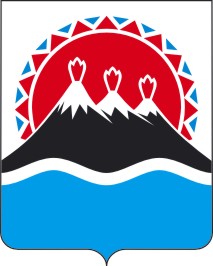 Закон Камчатского краяО внесении изменений в Закон Камчатского края«Об установлении критериев, которым должны соответствовать объекты социально-культурного и коммунально-бытового назначения, масштабные инвестиционные проекты, для размещения (реализации) которых на территории Камчатского края предоставляются земельные участки в аренду без проведения торгов»Принят Законодательным Собранием Камчатского края«___»___________ 2022 годаСтатья 1Пункт 3 статьи 4 Закона Камчатского края от 30.07.2015 № 662 
«Об установлении критериев, которым должны соответствовать объекты социально-культурного и коммунально-бытового назначения, масштабные инвестиционные проекты, для размещения (реализации) которых на территории Камчатского края предоставляются земельные участки в аренду без проведения торгов» (от 03.06.2016 № 800, от 24.07.2017 № 85, от 04.12.2017 № 165, от 04.03.2020 № 425, от 25.06.2020 № 483) изложить в следующей редакции:«3) наличие объема инвестиций не менее следующих значений:* Петропавловск-Камчатский городской округ; Елизовский муниципальный район; Вилючинский городской округ;** Усть-Большерецкий муниципальный район; Мильковский муниципальный район;*** Алеутский муниципальный округ в Камчатском крае; Быстринский муниципальный район; Соболевский муниципальный район; Усть-Камчатский муниципальный район; Карагинский муниципальный район; Олюторский муниципальный район; Пенжинский муниципальный район; Тигильский муниципальный район; городской округ «поселок Палана».».Статья 2Настоящий Закон вступает в силу через 10 дней после дня его официального опубликования.Губернатор Камчатского края                                                                       В.В. СолодовПояснительная записка к проекту Закона Камчатского края «О внесении изменений в Закон Камчатского края от 30.07.2015 № 662 «Об установлении критериев, которым должны соответствовать объекты социально-культурного и коммунально-бытового назначения, масштабные инвестиционные проекты, для размещения (реализации) которых на территории Камчатского края предоставляются земельные участки в аренду без проведения торгов»Проект Закона Камчатского края «О внесении изменений в Закон Камчатского края от 30.07.2015 № 662 «Об установлении критериев, которым должны соответствовать объекты социально-культурного и коммунально-бытового назначения, масштабные инвестиционные проекты, для размещения (реализации) которых на территории Камчатского края предоставляются земельные участки в аренду без проведения торгов» (далее – Проект Закона) разработан Министерством экономического развития Камчатского края.Ввиду текущей экономической ситуации и санкционного давления на бизнес Проект Закона предусматривает внесение изменений в виде уменьшения объема инвестиций, предусмотренных пунктом 3 статьи 4 настоящего Закона, зависящих напрямую от вида экономической деятельности реализуемого масштабного инвестиционного проекта. Так объемы инвестиций уменьшены для следующих видов экономической деятельности:- растениеводство и животноводство, охота и предоставление соответствующих услуг в этих областях;- лесоводство и лесозаготовки;- обработка древесины и производство изделий из дерева;- обеспечение электрической энергией, газом и паром, кондиционирование воздуха;- деятельность гостиниц, объектов познавательного, делового, этнокультурного, лечебно-оздоровительного, физкультурно-спортивного и иного назначения, создаваемых в целях организации туристской инфраструктуры и/или предоставления туристских услуг;- водоснабжение; водоотведение, организация сбора и утилизации отходов, деятельность по ликвидации загрязнений;- образование общее;- деятельность спортивных объектов, парков культуры и отдыха и тематических парков.Так же в соответствии с запросом Министерства жилищно-коммунального хозяйства и энергетики Камчатского края от 18.04.2022 № 20/07-1856 в таблицу добавлен новый вид экономической деятельности «Торговля розничная газом для заправки автомобилей в специализированных магазина» с объемом инвестиций по группам I и II в размере 50 млн. рублей, III группа 25 млн. рублей.Проект Закона подлежит оценке регулирующего воздействия в соответствии с постановлением Правительства Камчатского края от 28.09.2022 № 510-П «Об утверждении Порядка проведения оценки регулирующего воздействия проектов нормативных правовых актов Камчатского края и экспертизы нормативных правовых актов Камчатского края».Переченьзаконов и иных нормативных правовых актов Камчатского края, подлежащих разработке и принятию в целях реализации закона Камчатского края «О внесении изменений в Закон Камчатского края от 30.07.2015 № 662 «Об установлении критериев, которым должны соответствовать объекты социально-культурного и коммунально-бытового назначения, масштабные инвестиционные проекты, для размещения (реализации) которых на территории Камчатского края предоставляются земельные участки в аренду без проведения торгов», признанию утратившими силу, приостановлению, изменениюВ связи с принятием закона Камчатского края «О внесении изменений в Закон Камчатского края от 30.07.2015 № 662 «Об установлении критериев, которым должны соответствовать объекты социально-культурного и коммунально-бытового назначения, масштабные инвестиционные проекты, для размещения (реализации) которых на территории Камчатского края предоставляются земельные участки в аренду без проведения торгов» не повлечет за собой  признания утратившими силу, приостановлению, изменению или принятию законов и иных нормативных правовых актов Камчатского края.    Финансово-экономическое обоснованиек проекту Закона Камчатского края «О внесении изменений в Закон Камчатского края от 30.07.2015 № 662 «Об установлении критериев, которым должны соответствовать объекты социально-культурного и коммунально-бытового назначения, масштабные инвестиционные проекты, для размещения (реализации) которых на территории Камчатского края предоставляются земельные участки в аренду без проведения торгов»Принятие Закона Камчатского края «О внесении изменений в Закон Камчатского края от 30.07.2015 № 662 «Об установлении критериев, которым должны соответствовать объекты социально-культурного и коммунально-бытового назначения, масштабные инвестиционные проекты, для размещения (реализации) которых на территории Камчатского края предоставляются земельные участки в аренду без проведения торгов» не потребует дополнительного финансирования из краевого бюджета и не приведет к появлению выпадающих доходов краевого бюджета. №п/пВиды экономической деятельности/ иные виды деятельностиГруппы муниципальных образований в Камчатском краеГруппы муниципальных образований в Камчатском краеГруппы муниципальных образований в Камчатском крае№п/пВиды экономической деятельности/ иные виды деятельностиI группа*II группа**III группа***123451.Рыболовство, рыбоводство50,0 млн руб.30,0 млн руб.10,0 млн руб.2.Растениеводство и животноводство, охота и предоставление соответствующих услуг в этих областях50,0 млн руб.30,0 млн руб.10,0 млн руб.3.Освоение природных ресурсов 100,0 млн руб.100,0 млн руб.20,0 млн руб.4.Добыча полезных ископаемых 500,0 млн руб.500,0 млн руб.500,0 млн руб.5.Лесоводство и лесозаготовки50,0 млн руб.30,0 млн руб.20,0 млн руб.6.Обрабатывающие производства, кроме обработки древесины и производства изделий из дерева50,0 млн руб.30,0 млн руб.10,0 млн руб.7.Обработка древесины и производство изделий из дерева100,0 млн руб.100,0 млн руб.50,0 млн руб.8.Обеспечение электрической энергией, газом и паром, кондиционирование воздуха100,0 млн руб.80,0 млн руб.30,0 млн руб.9.Транспортировка и хранение100,0 млн руб.50,0 млн руб.20,0 млн руб.10.Деятельность гостиниц, объектов познавательного, делового, этнокультурного, лечебно-оздоровительного, физкультурно-спортивного и иного назначения, создаваемых в целях организации туристской инфраструктуры и/или предоставления туристских услуг50,0 млн руб. 30,0 млн руб. 15,0 млн руб. 11.Создание инфраструктуры поддержки субъектов малого и среднего предпринимательств10,0 млн руб.10,0 млн руб.10,0 млн руб.12.Водоснабжение; водоотведение, организация сбора и утилизации отходов, деятельность по ликвидации загрязнений100,0 млн руб.80,0 млн руб.30,0 млн руб.13.Образование общее50,0 млн руб.25,0 млн руб.10,0 млн руб.14.Деятельность лечебно-профилактических организаций50,0 млн руб.25,0 млн руб.10,0 млн руб.14.Деятельность спортивных объектов, парков культуры и отдыха и тематических парков30,0 млн руб.20,0 млн руб.10,0 млн руб.15.Строительство многоквартирных жилых домов150,0 млн руб.70,0 млн руб.70,0 млн руб.16.Торговля розничная газом для заправки автомобилей в специализированных магазинах50,0 млн руб. 50,0 млн руб. 25,0 млн руб. 